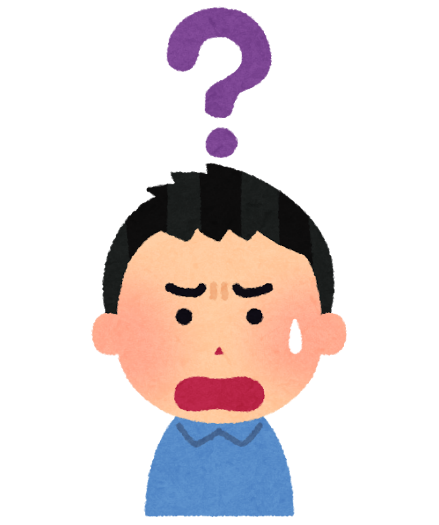 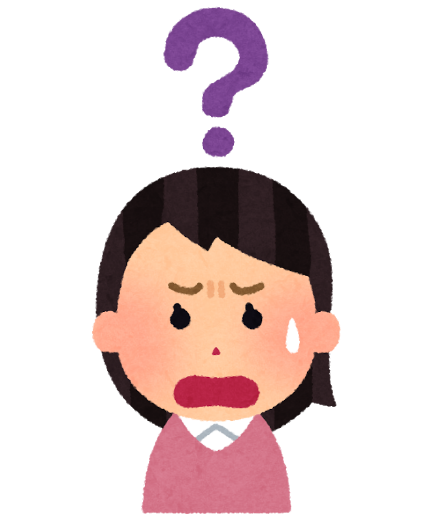 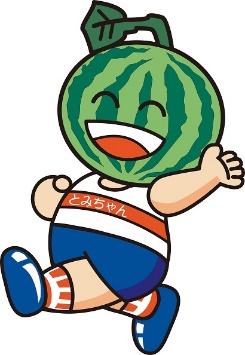 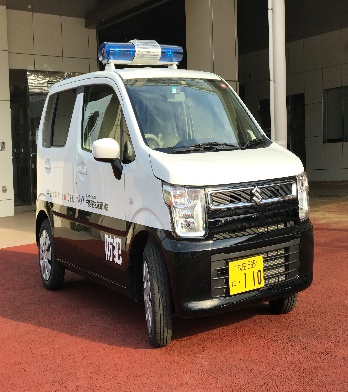 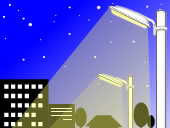 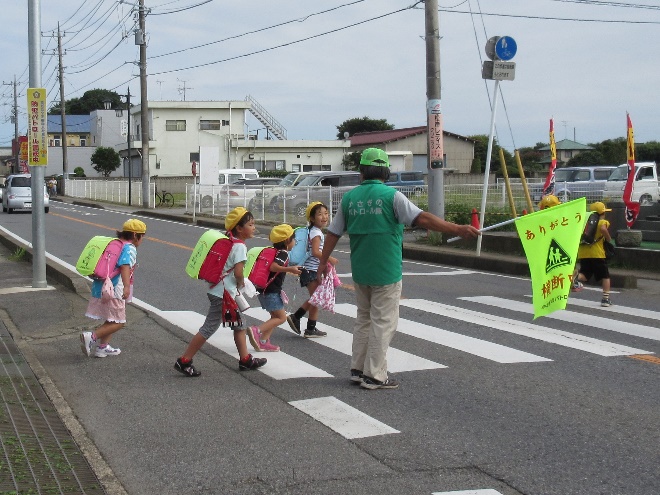 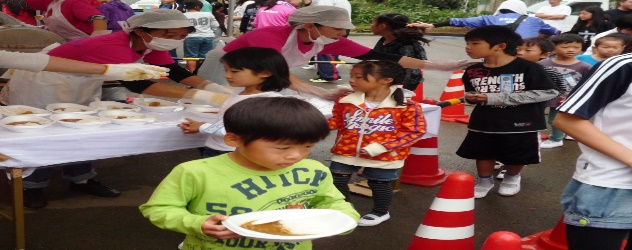 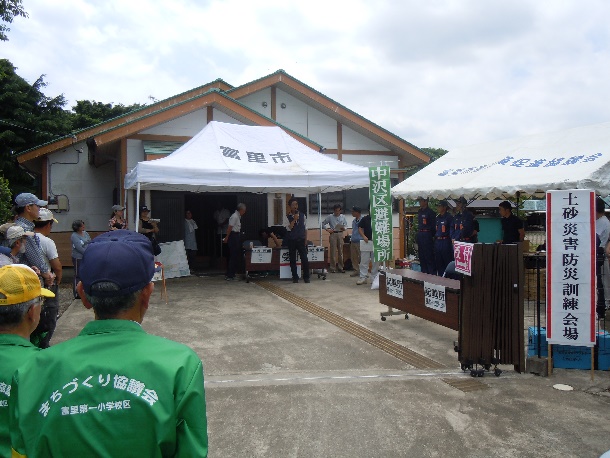 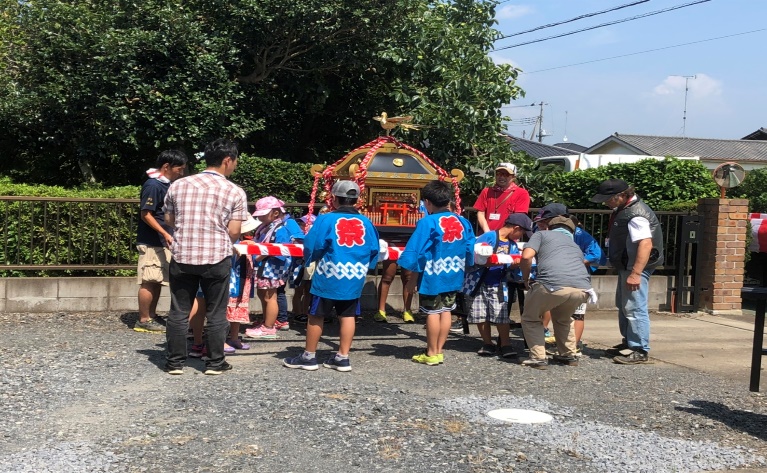 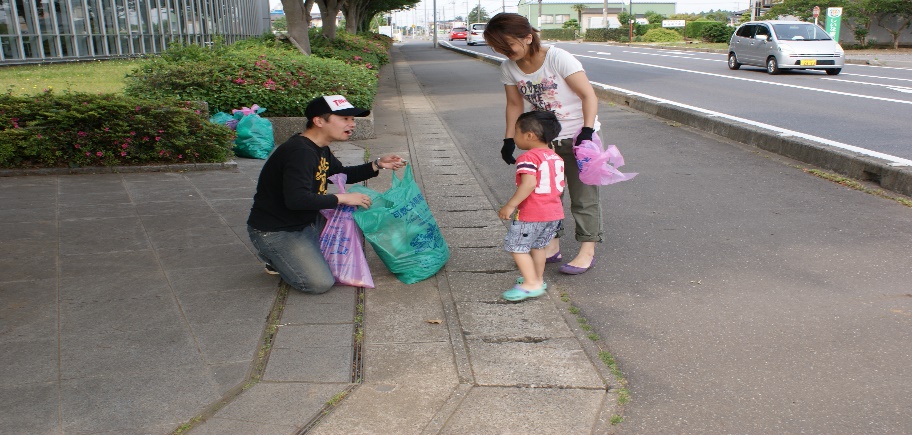 『自分の暮らしている地域を良くしたい』そう思う方々が集まった組織が区・自治会です。単身世帯の方、子育て世帯の方、または外国籍の方など、様々な方の加入をお待ちしております。